Dagsorden	: 	KredsstyrelsesmødeDato		:	Mandag den d. 28. august 2017Tidspunkt	: 	Kl. 12.00 – 16.00Sted		:	KredskontoretGodkendelse af referat. Godkendelse af dagsorden

Orienteringspunkt og debatpunkt:
TR-stormøde i Odense d. 4. oktober
Velfærdsinitiativet. TR opfordres kraftigt til at deltage. Kan man ikke få fri, betaler kredsen frikøb. Meld tilbage til Henning senest torsdag vedrørende frikøb.TR-deltagelse i kongressen, som gæstOnsdag den 11.oktober i Tivolis kongrescenter er et godt bud i forbindelse med debat om OK 18. Tilmelding til kredskontoret.OK 18Ændringsforslag til kongressen fra Egedal Lærerkreds med det formål at mindske forskellen mellem ok ansatte og tjenestemænd.Orienterings og debatpunktEvaluering af Workshoppen d. 24.8.Orientering om debatten i grupperne.Der var ingen, der tog fat i administrationsgrundlaget, men forslaget hænger stadig i luftenDer var ikke nogen forslag, der på kort sigt fører til besparelser.Vores høringssvar til budget 2018
Det udsendte forslag blev godkendtOrientering:MedlemskursusKS dageFredag den 22.september er absolut sidste frist for tilmelding til medlemskurset. Herefter ryger man på venteliste med stand by om fredagen for selve kurset.
Steen orienterede om den foreløbige dagsorden til KS dage. Hjælp med at få tilmeldinger ind fra AMR repræsentanterne. Søfryd med overnatning.DebatpunktTR-årshjul, herunder modtagelse af nye kollegaer og møder i faglig klub. I bedes huske opgaveoversigter gældende fra 1.8.17.Læg Faglig Klubmøder i kalenderen.Der skal ligge en fyldestgørende opgaveoversigt ved skoleårets startGennemgang af løn ønskes fx på KS dageneOrienteringspunktNyt fra skolerne og PPRCenter MED. Der er nu dagsordensmøder. Der omorganiseretPedelsituationen fungerer ikke. Alle ved det godt. Søren holder et møde med distriktsskolelederne.Ny børne- og ungepolitik. Udkast. Tag det med på lokal MEDHusk ½ MED dag 19/9 på Egedal rådhus. Hel MED dag den 5. oktober.Hoved MED. Retningslinje.Der er fremstillet et lay out til en folder om sygefravær. 1-5-14 model. Omdelt.Tag det op i lokal MEDKommunale regler fra direktionen.Ret til frihed med løn revideres. Flyttes over i ét dokument. Frihed begrundet i privatsfæren barberes ned. Hvis man i god tid beder om fri, kan man få det, men man skal selv betale.Veksø. Problemer med net og kopi. Hvem har ansvaret? Hvem skal man henvende sig til?Bækkegård. Tilsyn med elever. Kan vi tage en snak på et tidspunkt?Toftehøj. Også problem med net.Balsmose. Der er ofte problemer med net.Evt.Har Søren Trier lyst til at komme til et KS mødePunkter/temapunkter til kommende møder:
Tilsyn med elever. Hvordan administreres det? Hvornår er det tilsyn og hvornår er det undervisning.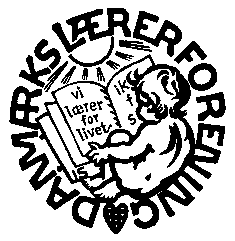 Danmarks LærerforeningEgedal Lærerkreds Rørsangervej 13, 3650 ØlstykkeTlf. 47 17 99 52,       FAX: 47 17 99 79        e-mail: 033@dlf.org